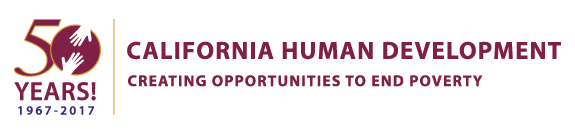 California Human DevelopmentJob DescriptionEMPLOYEE NAME:	 Title: 				One Stop Operator
Department/DIVISION: 		Farmworker Services & Workforce Development DivisionReports To: 	Program Director, Farmworker Services & Workforce DevelopmentFLSA Status: 	Exempt Location:				Santa Rosa, JobLink	
Revised Date:				01/08/2020Summary Description:  The One Stop Operator is responsible for ensuring seamless delivery of services from all partners. Certain workforce services are integrated into the framework of the one stop service delivery system and are provided through partner agencies under various funding sources.DUTIES  RESPONSIBILITIES: Community/Partner Relations and System Development, including:Establish and maintain key relationships, coordinate with partners to implement and improve on Hallmarks of Excellence, promote creative and innovative methods in the delivery of services, promote workforce programs within the community, implement new and innovative methods to serve customers with barriers to employment, coordinate the development and implementation of a formal referral process, ensure AJCC partners are providing services as outlined in their MOU, coordinate and facilitate monthly One Stop Partner meetings, represent the AJCC system at relevant meetings, ensure non-discrimination, and facilitate workshopsWIB Collaboration and Compliance, including:Implement WIB strategic priorities and policy directives, assist Board outreach efforts and event coordination, serve as community liaison, advise and assist the Board on items relevant to the AJCC System, represent the AJCC system at WIB meetingsEmployer Connection, including:Retain, support, and establish relationship and networks with employers, increase the number of employers participating in the workforce development networkOne Stop Certification, including the biennial AJCC certification and the biennial Affiliate AJCC CertificationEqual Opportunity Monitoring: take the lead on annual Equal Opportunity monitoring and site visit, in partnership with HSD Compliance OfficerOnline Presence: maintain social media accounts and websiteNavigation: supervise One Stop Navigators and provide backup support so navigation services are consistently available, including from the network for AJCC partnersOversight of Day to Day Operations, including:Assure that basic services are available and operable, track staffing and office use by partners, coordinate scheduling and staffing, appropriately escalate any disagreements between partners, address customer grievances, solicit and respond to customer feedback, develop and implement safety and emergency protocols, maintain the physical space, and ensure staffing is available to maintain operationsBranding Requirements: comply with WIOA AJCC branding requirementsQuarterly Reporting: assist with the development and distribution of system-wide quarterly reportsSupervisory Responsibilities                   			Manages five (5) non-exempt employees in the department.  Is responsible for the overall direction, coordination, and evaluation of the unit.  Carries out supervisory responsibilities in accordance with the organization's policies and applicable laws.  Responsibilities include interviewing, hiring, and training employees; planning, assigning, and directing work; appraising performance; rewarding and disciplining employees; addressing complaints and resolving problems.Required Skills and Abilities Ability to travel to various locations.Bilingual English/Spanish is highly desirable.Ability to read and interpret documents such as safety rules, operating and maintenance instructions, and procedure manuals.  Ability to write routine reports and correspondence.  Ability to speak effectively before groups of customers or employees of organization. Basic knowledge of curriculum development. Ability to add, subtract, multiply, and divide in all units of measure, using whole numbers, common fractions, and decimals.  Ability to compute rate, ratio, and percent and to draw and interpret bar graphs.Ability to solve practical problems and deal with a variety of concrete variables in situations where only limited standardization exists. Ability to interpret a variety of instructions furnished in written, oral, diagram, or schedule form.Basic knowledge of Microsoft Office including, Excel, Word, PowerPoint, Publisher, and Outlook.Education and/or Experience                   			Associate's degree (A. A.) or equivalent from two-year college or technical schoolThree years of related experience and/or trainingEquivalent combination of education and experienceMinimum one year of supervisory experienceCertificates, Licenses, Registrations Must possess a valid California drivers’ license, proof of auto insurance and be insurable under agency policy if driving a company or personal vehiclePhysical Requirements  Regularly:  Talk or hear Frequently: Use hands to finger, handle, or feel; Stand and walk and lift up to 25 poundsOccasionally:  Bending; Stooping; Pushing/Pulling; Carrying; ReachingVision:  Must have close, distance, color, and peripheral vision.  Must also have depth perception and ability to adjust focusWork Environment Frequently: Work near moving mechanical partsOccasionally: Wet or humid condition, high precarious places, around fumes and airborne particles, outdoor weather conditions, extreme cold or extreme heatNoise level:  Moderate noise (examples: business office with computers and printers, light traffic)This job description is not an exclusive or exhaustive list of all job functions that an employee in this position may be asked to perform from time to time.  All employees are to maintain a positive work atmosphere by acting and communicating in a manner so that you get along with customers, clients, co-workers, management and stakeholders.Employee Signature:  ________________________		_______    Date:  _____________Supervisor’s Signature:  ________________________		_______    Date:  _____________Reviewed by Human Resources: ________________________		_    Date:  _____________